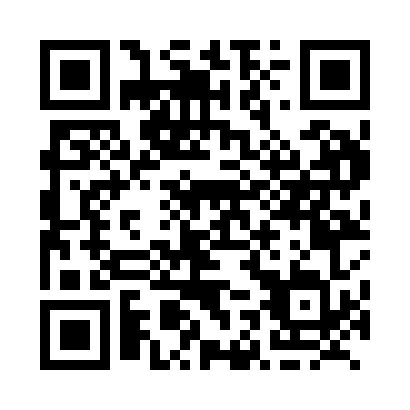 Prayer times for Vernon, British Columbia, CanadaWed 1 May 2024 - Fri 31 May 2024High Latitude Method: Angle Based RulePrayer Calculation Method: Islamic Society of North AmericaAsar Calculation Method: HanafiPrayer times provided by https://www.salahtimes.comDateDayFajrSunriseDhuhrAsrMaghribIsha1Wed3:405:3112:546:008:1810:102Thu3:375:3012:546:018:1910:123Fri3:355:2812:546:028:2110:154Sat3:325:2612:546:038:2210:175Sun3:295:2412:546:048:2410:206Mon3:275:2312:546:058:2510:227Tue3:245:2112:546:068:2710:258Wed3:215:2012:546:078:2810:279Thu3:195:1812:546:088:3010:3010Fri3:165:1612:536:098:3110:3211Sat3:145:1512:536:098:3310:3512Sun3:115:1312:536:108:3410:3713Mon3:085:1212:536:118:3610:4014Tue3:065:1012:536:128:3710:4315Wed3:035:0912:536:138:3910:4516Thu3:015:0812:536:148:4010:4717Fri3:005:0612:546:158:4110:4818Sat2:595:0512:546:158:4310:4819Sun2:595:0412:546:168:4410:4920Mon2:585:0312:546:178:4510:5021Tue2:585:0112:546:188:4710:5022Wed2:575:0012:546:188:4810:5123Thu2:574:5912:546:198:4910:5224Fri2:564:5812:546:208:5010:5225Sat2:564:5712:546:218:5210:5326Sun2:554:5612:546:218:5310:5427Mon2:554:5512:546:228:5410:5428Tue2:554:5412:546:238:5510:5529Wed2:544:5312:556:238:5610:5630Thu2:544:5312:556:248:5710:5631Fri2:534:5212:556:258:5810:57